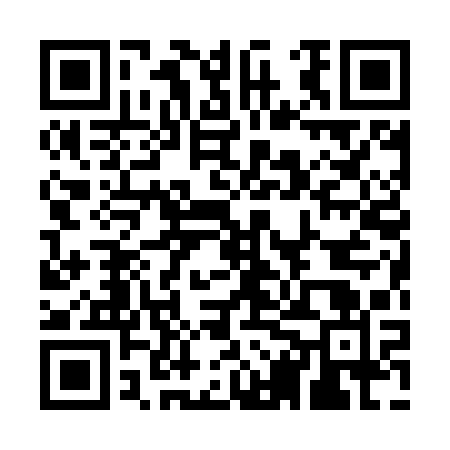 Ramadan times for Triesdorf, GermanyMon 11 Mar 2024 - Wed 10 Apr 2024High Latitude Method: Angle Based RulePrayer Calculation Method: Muslim World LeagueAsar Calculation Method: ShafiPrayer times provided by https://www.salahtimes.comDateDayFajrSuhurSunriseDhuhrAsrIftarMaghribIsha11Mon4:524:526:3912:273:366:176:177:5712Tue4:504:506:3612:273:376:186:187:5813Wed4:484:486:3412:273:386:206:208:0014Thu4:464:466:3212:263:396:226:228:0215Fri4:434:436:3012:263:406:236:238:0416Sat4:414:416:2812:263:416:256:258:0517Sun4:394:396:2612:263:426:266:268:0718Mon4:374:376:2412:253:436:286:288:0919Tue4:344:346:2212:253:446:296:298:1020Wed4:324:326:2012:253:456:316:318:1221Thu4:294:296:1712:243:466:326:328:1422Fri4:274:276:1512:243:476:346:348:1623Sat4:254:256:1312:243:486:356:358:1824Sun4:224:226:1112:243:496:376:378:1925Mon4:204:206:0912:233:496:386:388:2126Tue4:174:176:0712:233:506:406:408:2327Wed4:154:156:0512:233:516:426:428:2528Thu4:124:126:0312:223:526:436:438:2729Fri4:104:106:0012:223:536:456:458:2930Sat4:074:075:5812:223:546:466:468:3031Sun5:055:056:561:214:547:487:489:321Mon5:025:026:541:214:557:497:499:342Tue5:005:006:521:214:567:517:519:363Wed4:574:576:501:214:577:527:529:384Thu4:544:546:481:204:577:547:549:405Fri4:524:526:461:204:587:557:559:426Sat4:494:496:441:204:597:577:579:447Sun4:474:476:411:195:007:587:589:468Mon4:444:446:391:195:008:008:009:489Tue4:414:416:371:195:018:018:019:5010Wed4:394:396:351:195:028:038:039:52